DUBLIN CITY PPN NOMINATION FORM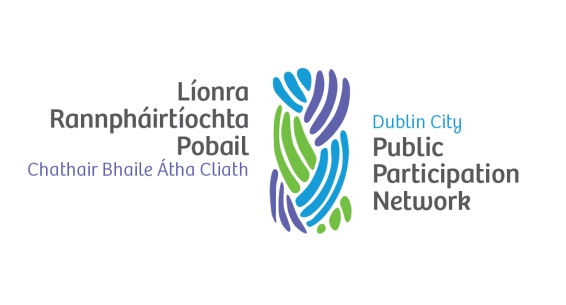 SOUTH CENTRAL AREA JOINT POLICING COMMITTEEThe South Central Area Joint Policing Committee provides a forum where the local authority and senior Garda Officers responsible for the policing of that area, with the participation of Oireachtas members, Councillors and community representatives, can consult, discuss and make recommendations on matters affecting the policing of the Area.The Committee meetings are held quarterly, on a Monday at 2.30pm in City Hall.Name of Organisation_______________________________________________________Select Seat Area:	Ballyfermot		Cherry Orchard		Crumlin 	Please tick PPN pillar you are registered under (if not known please leave blank):
Environment Pillar 			Community & Voluntary Pillar 	Social Inclusion Pillar		
We the undersignedConfirm that the nominee  _______________________________________(PRINT Nominee Name) is a member of the above organisation.Are satisfied that this nominee meets the PPN criteria and requirements for committee representation Have completed the candidate form outlining how the nominee meets the requirements.Group is operating in the South Central area Signed (Proposer): ___________________________________    Date: _______________Signed(Nominee): ____________________________________    Date: _______________Please supply contact details for the nominee:E-mail: ___________________________________  Mobile Number: _________________N.B Candidate Form must be completed to ensure valid nomination. Candidates must be available to attend the Election Night and deliver a short speechDUBLIN CITY PPN CANDIDATE FORMSOUTH CENTRAL AREA – JOINT POLICING COMMITTEECandidate Name: ___________________________________________________________Nominating Organisation: _______________________________________________Please outline your experience and any qualities that you consider beneficial to the role of
representing the members of the PPN in the South Central Area Please note that all information must be provided in the space below. 
____________________________________________________________________________________________________________________________________________________________________________________________________________________________________________________________________________________________________________________________________________________________________________________________________________________________________________________________________________________________________________________________________________________________________________________________________________________________________________________________________________________________________________________________________________________________________________________________________________________________________________________________________________________________________________________________________________________________________________________________________________________________________________________________________________________________________________________________________________________________________________________________________________________________________________________________________________________________________________________________________________________________________________________________________________________________________________________________________________________________________________________________________________________________________________________________________________________________________________________________________________________________N.B. INFORMATION PROVIDED ON THE CANDIDATE FORM WILL BE CIRCULATED TO ALL MEMBERS OF THE PPN PLEASE RETURN TO nina.farrell@dublincity.ie BY WEDNESDAY 22nd NOVEMBER 2017